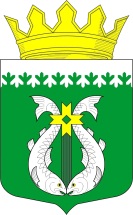 РОССИЙСКАЯ ФЕДЕРАЦИЯРЕСПУБЛИКА  КАРЕЛИЯАДМИНИСТРАЦИЯМУНИЦИПАЛЬНОГО ОБРАЗОВАНИЯ "СУОЯРВСКИЙ РАЙОН"ПОСТАНОВЛЕНИЕ22.04. 2021                                   			                                       №303О возложении на  Муниципальное казенное учреждение «Центр информационно-хозяйственного обеспечения» и Муниципальное казенное учреждение «Централизованная бухгалтерия  Суоярвского района»  полномочия на  осуществление закупок  для обеспечения муниципальных нужд Администрации муниципального образования «Суоярвский район»В соответствии с частями  3 и 10 ст. 26 Федерального закона от 5 апреля 2013 г. N 44-ФЗ «О контрактной системе в сфере закупок товаров, работ, услуг для обеспечения федеральных и муниципальных нужд» 1.	Возложить на Муниципальное казенное учреждение «Центр информационно-хозяйственного обеспечения», Муниципальное казенное учреждение «Централизованная бухгалтерия  Суоярвского района»  полномочия на  осуществление закупок  для обеспечения муниципальных нужд Администрации муниципального образования «Суоярвский район». 2.	Установить, что взаимодействие Муниципального казенного учреждения «Центр информационно-хозяйственного обеспечения», Муниципального казенного учреждения «Централизованная бухгалтерия  Суоярвского района» и    Администрации муниципального образования «Суоярвский район»  осуществляется в соответствии с Порядком взаимодействия Администрации муниципального образования «Суоярвский район» с Муниципальным казенным учреждением «Центр информационно-хозяйственного обеспечения»  Суоярвского муниципального района,  Муниципальным казенным учреждением «Централизованная бухгалтерия  Суоярвского района» согласно приложению 1 к настоящему постановлению.3.	Управляющему делами администрации муниципального образования «Суоярвский район» (Е.А. Шорина) опубликовать настоящее постановление на официальном сайте муниципального образования «Суоярвский район».4.     Контроль за выполнением постановления оставляю за собой.  Глава  Администрации                                                                      Р.В. Петров      _________________________________________________________________Разослать: Дело-1, управление делами, МКУ «ЦИХО», МКУ «ЦБ»Приложение 1. к постановлению от 22.04.2021 №303ПОРЯДОКвзаимодействия Администрации муниципального образования «Суоярвский район» с Муниципальным казенным учреждением «Центр информационно-хозяйственного обеспечения», Муниципальным казенным учреждением «Централизованная бухгалтерия  Суоярвского района» 1.	Настоящий Порядок разработан в соответствии с Федеральным законом от 5 апреля 2013 года № 44-ФЗ «О контрактной системе в сфере закупок товаров, работ, услуг для обеспечения государственных и муниципальных нужд» (далее - Федеральный закон) и определяет процедуру взаимодействия Администрации муниципального образования «Суоярвский район» далее (заказчик) с Муниципальным казенным учреждением «Центр информационно-хозяйственного обеспечения» Суоярвского муниципального района (далее – Уполномоченный орган),  Муниципальным казенным учреждением «Централизованная бухгалтерия  Суоярвского района» (далее - Бухгалтерия) уполномоченными  на  осуществление закупок  для обеспечения муниципальных нужд администрации муниципального образования «Суоярвский район».2.  Уполномоченный орган в целях реализации положений настоящего порядка при планировании закупок:2.1. разрабатывает план-график, осуществляет подготовку изменений в план-график;2.2. размещает в единой информационной системе в сфере закупок (далее –единая информационная система) план-график и внесенные в него изменения;2.3. организует обязательное общественное обсуждение закупок в случаях, предусмотренных статьей 20 Федерального закона;2.4. разрабатывает требования к закупаемым Заказчиком, отдельным видам товаров, работ, услуг (в том числе предельные цены товаров, работ, услуг) и (или) нормативные затраты на обеспечение функций Заказчика, на основании правовых актов о нормировании в соответствии со статьей 20 Федерального закона;2.5 организует в случае необходимости консультации с поставщиками (подрядчиками, исполнителями) и участвует в таких консультациях в целях определения состояния конкурентной среды на соответствующих рынках товаров, работ, услуг, определения наилучших технологий и других решений для обеспечения государственных и муниципальных нужд;2.6 направляет информацию об исполнении контрактов, о внесении изменений в заключенные контракты в федеральный орган исполнительной власти, осуществляющий правоприменительные функции по кассовому обслуживанию исполнения бюджетов бюджетной системы Российской Федерации, в целях ведения реестра контрактов, заключенных заказчиками;2.7  осуществляет иные функции и полномочия, предусмотренные Федеральным законом, в том числе:2.7.1. составляет и размещает в единой информационной системе отчет об объеме закупок у субъектов малого предпринимательства, социально ориентированных некоммерческих организаций;2.7.2 при централизации закупок в соответствии со статьей 26 Федерального закона осуществляет предусмотренные Федеральным законом  и Порядком полномочия, не переданные соответствующему уполномоченному органу (учреждению) на осуществление определения поставщиков (подрядчиков, исполнителей) для Заказчика.2.7.3.определяет начальную (максимальную) цену контракта, определенную в соответствии с требованиями Федерального закона.2.7.4.осуществляет рассмотрение банковской гарантии, представленной в качестве обеспечения гарантийного обязательства2.8. при осуществлении полномочий на определение поставщиков (подрядчиков, исполнителей) для заказчиков уполномоченный орган руководствуется Порядком взаимодействия заказчиков с Муниципальным казенным учреждением «Центр информационно-хозяйственного обеспечения» Суоярвского муниципального района, утвержденным Постановлением администрации муниципального образования «Суоярвский район» № 147 от 04.03.2021 года.3. Бухгалтерия в целях реализации положений настоящего порядка:3.1 при исполнении, изменении, расторжении контракта:3.2.  обеспечивает исполнение условий контракта в части выплаты аванса (если контрактом предусмотрена выплата аванса);3.3. осуществляет оформление документа о приемке поставленного товара, выполненной работы или оказанной услуги, результатов отдельного этапа исполнения контракта;3.4. обеспечивает исполнение условий контракта в части оплаты поставленного товара, выполненной работы (ее результатов), оказанной услуги, а также отдельных этапов исполнения контракта;3.5. обеспечивает исполнение условий контракта в части возврата поставщику (подрядчику, исполнителю) денежных средств, внесенных в качестве обеспечения исполнения контракта (если такая форма обеспечения исполнения контракта применяется поставщиком (подрядчиком, исполнителем), в том числе части этих денежных средств в случае уменьшения размера обеспечения исполнения контракта, в сроки, установленные частью 7 статьи 34 Федерального закона;	4.Заказчик в целях реализации положений настоящего порядка:4.1.определяет потребность (изменение в потребности) в товарах, работах, услугах для муниципальных нужд4.2. разрабатывает, утверждает и подает в уполномоченный орган заявку на поставку товаров, выполнение работ, оказание услуг, включающие описания объектов закупки (технические задания), а также информацию о сроках поставки, количестве и месте доставки товаров, выполнения работ, оказания услуг по государственным контрактам, заключенным для осуществления муниципальных нужд.4.3. опредяляет  источник финансирования исполнения контракта;4.4. определяет сведения о классификации товаров (работ, услуг), на которые размещается заказ, в соответствии с Общероссийским классификатором продукции по видам экономической деятельности (ОКПД);4.5. определяет способ закупки и обоснование такого выбора;4.6. вносит предложения об осуществлении закупок у субъектов малого предпринимательства, социально ориентированных некоммерческих организаций;4.7.вносит предложения о необходимости применения национального режима при осуществлении закупок к товарам, происходящим из иностранного государства или группы иностранных государств, работам, услугам, соответственно выполняемым, оказываемым иностранными лицами;4.8.опредляет сведения о размере обеспечения заявки на участие в конкурсе (аукционе), срок и порядок внесения денежных средств в качестве обеспечения такой заявки, реквизиты счета для перечисления указанных денежных средств (в случае установления заказчиком требования обеспечения заявки на участие в конкурсе (аукционе);4.9.определяет требования к гарантийному сроку товара, работы, услуги и (или) объему предоставления гарантий их качества, к гарантийному обслуживанию товара, к расходам на эксплуатацию товара, к обязательности осуществления монтажа и наладки товара, к обучению лиц, осуществляющих использование и обслуживание товара;4.10. определяет сведения о единых и дополнительных требованиях к участникам закупки, а также перечень сведений и (или) документов, которыми должно подтверждаться соответствие участников закупки установленным требованиям.4.11 обеспечивает приемку поставленного товара, выполненной работы (ее результатов), оказанной услуги, а также отдельных этапов поставки товара, выполнения работы, оказания услуги, в том числе:4.11.1 обеспечивает проведение силами Заказчика или с привлечением экспертов, экспертных организаций экспертизы поставленного товара, выполненной работы, оказанной услуги, а также отдельных этапов исполнения контракта;4.11.2. обеспечивает подготовку решения Заказчика о создании приемочной комиссии для приемки поставленного товара, выполненной работы или оказанной услуги, результатов отдельного этапа исполнения контракта;4.12. осуществляет подготовку и направление в контрольный орган в сфере закупок информации и документов, свидетельствующих об уклонении победителя определения поставщика (подрядчика, исполнителя) от заключения контракта, в целях включения такой информации в реестр недобросовестных поставщиков (подрядчиков, исполнителей);4.13. взаимодействует с поставщиком (подрядчиком, исполнителем) при изменении, расторжении контракта в соответствии со статьей 95 Федерального закона, применении мер ответственности в случае нарушения условий контракта, в том числе направляет поставщику (подрядчику, исполнителю) требование об уплате неустоек (штрафов, пеней) в случае просрочки исполнения поставщиком (подрядчиком, исполнителем) обязательств (в том числе гарантийного обязательства), предусмотренных контрактом, а также в иных случаях неисполнения или ненадлежащего исполнения поставщиком (подрядчиком, исполнителем) обязательств, предусмотренных контрактом, совершении иных действий в случае нарушения поставщиком (подрядчиком, исполнителем) или заказчиком условий контракта;4.14. направляет в порядке, предусмотренном статьей 104 Федерального закона, в контрольный орган в сфере закупок информацию о поставщиках (подрядчиках, исполнителях), с которыми контракты расторгнуты по решению суда или в случае одностороннего отказа Заказчика от исполнения контракта в связи с существенным нарушением условий контрактов в целях включения указанной информации в реестр недобросовестных поставщиков (подрядчиков, исполнителей);4.15. обеспечивает одностороннее расторжение контракта в порядке, предусмотренном статьей 95 Федерального закона.5.Процедуры, не регламентированные настоящим Порядком, осуществляются в порядке, предусмотренном Федеральным законом.6.Руководитель заказчика (иное лицо, уполномоченное заказчиком) несет персональнуюответственность за своевременность и достоверность представляемой информации всоответствии с федеральным законодательством.